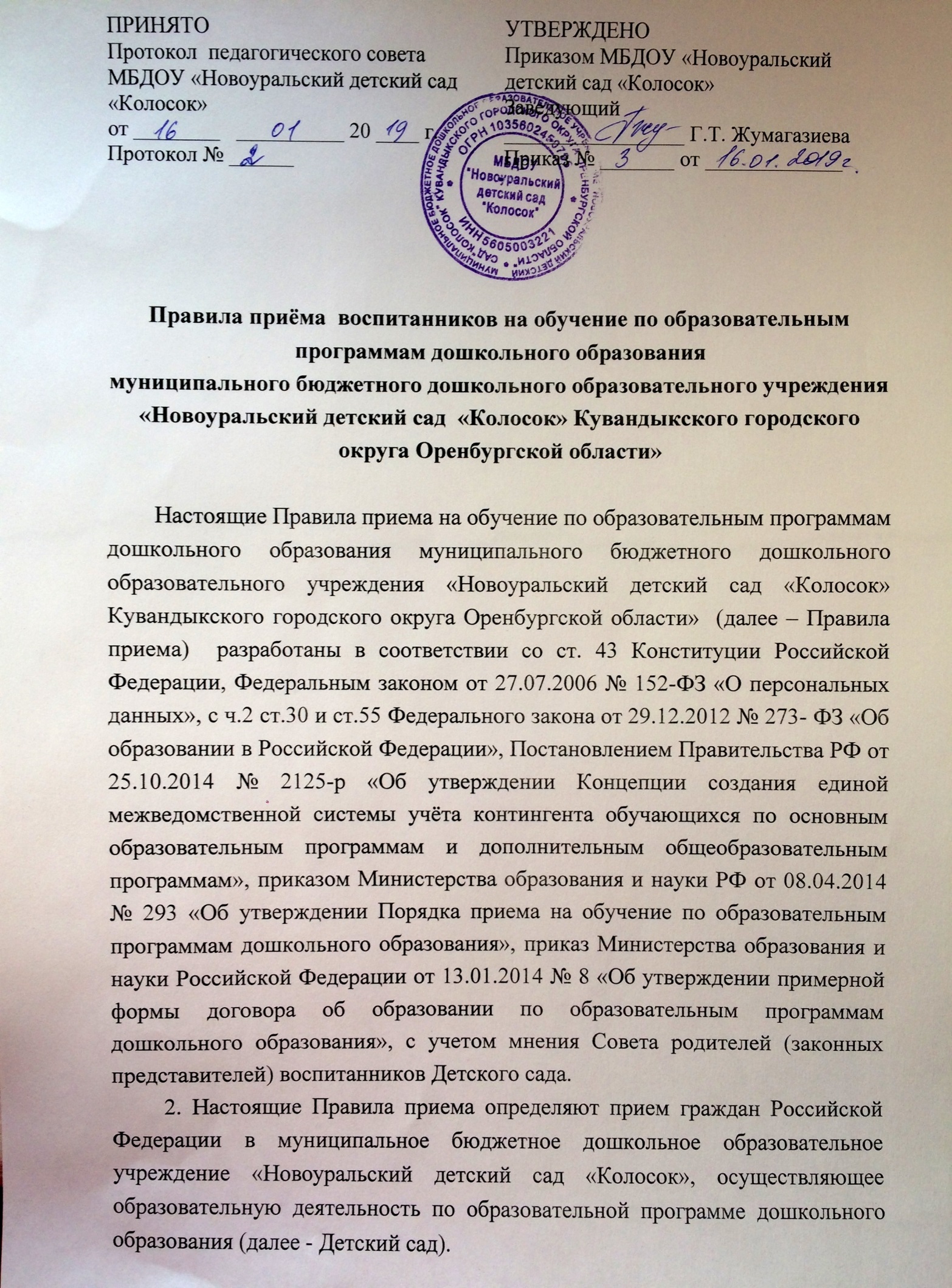 3. Настоящие Правила приема разработаны в целях создания условий для реализации гарантированных гражданам Российской Федерации прав на получение общедоступного дошкольного образования, а также повышения качества предоставления и доступности муниципальной услуги по приёму заявлений, постановке на учет и зачислению детей в муниципальные образовательные учреждения, реализующие образовательные программы дошкольного образования. 4. Настоящие Правила приема должны обеспечивать прием в Детский сад всех граждан, имеющих право на получение дошкольного образования и проживающих на конкретной территории муниципального образования Кувандыкский городской округ, за которой закреплен Детский сад (далее закреплённая территория).5. Прием в Детский сад осуществляется в течение всего календарного года при наличии свободных мест.6. Прием в Детский сад осуществляется при предоставлении  родителем (законным представителем): оригинала документа, удостоверяющего личность родителя (законного представителя), либо оригинала документа, удостоверяющего личность иностранного гражданина и лица без гражданства в Российской Федерации, а также следующих документов:заявления родителей (законных представителей) ребёнка о зачислении ребёнка в детский сад по форме согласно приложению 1 к настоящим Правилам приёма;медицинского заключения;родители (законные представители) детей, проживающих на закрепленной территории, для зачисления ребенка в Учреждение дополнительно предъявляют оригинал свидетельства о рождении ребенка или документ, подтверждающий родство заявителя (или законность представления прав ребенка), свидетельство о регистрации ребенка по месту жительства или по месту пребывания на закрепленной территории или документ, содержащий сведения о регистрации ребенка по месту жительства или по месту пребывания;родители (законные представители) детей, не проживающих на закрепленной территории, дополнительно предъявляют свидетельство о рождении ребенка; родители (законные представители) детей, являющихся иностранными гражданами или лицами без гражданства, дополнительно предъявляют оригинал свидетельства о рождении ребёнка или документ, подтверждающий родство заявителя (или законность представления прав ребенка), и документ подтверждающий право заявителя на пребывание в Российской Федерации. Иностранные граждане и лица без гражданства все документы представляют на русском языке или вместе с заверенным в установленном порядке переводом на русский язык; Все документы предоставляются в копиях с одновременным предоставлением оригиналов. Оригиналы документов предоставляются для сверки на соответствие представленных экземпляров оригиналов их копиям и подлежат возврату родителю (законному представителю) после сверки незамедлительно. На каждого ребенка, зачисленного в Детский сад, заводится личное дело, в котором хранятся все копии документов, предъявляемых при приеме в Детский сад.7. Дети с ограниченными возможностями здоровья принимаются на обучение по адаптированной образовательной программе дошкольного образования только с согласия родителей (законных представителей) (согласно приложению 2 к настоящим Правилам) и на основании рекомендаций психолого-медико-педагогической комиссии. 8. Требование представления иных документов для приема детей в Детский сад в части, не урегулированной законодательством об образовании, не допускается. 9. Заявление о приеме в Детский сад и прилагаемые к нему документы, представленные родителями (законными представителями) детей, регистрируются руководителем Детского сада или уполномоченным им должностным лицом, ответственным за прием документов, в журнале приема заявлений о приеме в Детский сад (согласно приложению 3 к настоящим Правилам) приема. После регистрации заявления родителям (законным представителям) детей выдается расписка в получении документов (согласно приложению 4 к настоящим Правилам приема), содержащая информацию о регистрационном номере заявления о приеме ребенка в Детский сад, перечне представленных документов. Расписка заверяется подписью должностного лица Детского сада, ответственного за прием документов, и печатью Детского сада.10. Исчерпывающий перечень оснований для отказа в приеме в Детский сад: - отсутствие свободных мест в Детском саду. 11. После приема документов, указанных в пункте 6 настоящих Правил приема, Детский сад заключает договор об образовании по образовательным программам дошкольного образования (далее - договор) с родителями (законными представителями) ребенка (согласно приложению 5 к настоящим Правилам приема). 12. При приеме обучающегося Детский сад обязан ознакомить родителей (законных представителей) с Уставом, лицензией на осуществление образовательной деятельности, с образовательными программами и другими документами, регламентирующими организацию и осуществление образовательной деятельности, права и обязанности воспитанников. Копии указанных документов, информация о сроках приема документов размещаются на информационном стенде Детского сада и на официальном сайте Детского сада в сети Интернет. Факт ознакомления родителей (законных представителей) ребенка с указанными документами фиксируется в заявлении о приеме в Детский сад и заверяется личной подписью родителей (законных представителей) ребенка. 13. Руководитель Детского сада издает распорядительный акт о зачислении ребенка в Детский сад (далее - распорядительный акт) (приложение № 6 к Правилам приема) в течение трех рабочих дней после заключения договора. Распорядительный акт в трехдневный срок после издания размещается на информационном стенде Детского сада и на официальном сайте Детского сада в сети Интернет. После издания распорядительного акта ребенок снимается с учета детей, нуждающихся в предоставлении места в Детском саду, в порядке установленном действующим законодательством. 14. Настоящие Правила приема вступает в силу с даты его утверждения руководителем Детского сада и подлежит согласованию с коллегиальным органом управления Детского сада. Вопросы, не урегулированные настоящими Правилами приема подлежат урегулированию в соответствии с действующим законодательством РФ, уставом Детского сада и иными нормативными актами.Приложение № 1ЗАЯВЛЕНИЕПрошу принять моего ребенка________________________________________                                                                       (ФИО ребенка полностью)Дата рождения: «____»________________ 20_____ г.Место  рождения:   ___________________________________________________________________________________________________________________ Фамилия, имя, отчество родителей  (законных представителей): матери____________________________________________________________                                               (Ф.И.О. полностью) отца______________________________________________________________ Адрес места жительства ребёнкаи его родителей (законных представителей):__________________________________________________________________Контактные телефоны родителей (законных представителей)Мать: ___________________________ Отец: ____________________________с уставом, лицензией на осуществление образовательной деятельности, образовательной программой дошкольного образовании МБДОУ «Новоуральский детский сад «Колосок» Кувандыкского городского округа» и другими документами, регламентирующими организацию и осуществление образовательной деятельности, права и обязанности воспитанников, размещенными на информационном стенде и на официальном сайте МБДОУ «Новоуральский детский сад «Колосок» в сети Интернет - ознакомлен (а).  __________________                                                     _____________________ (подпись родителя)                                                                (расшифровка подписи) Согласен на обработку моих персональных данных и персональных данных ребенка в порядке, установленном законодательством Российской Федерации________________________                       ___________________________ (подпись матери)                                                             (расшифровка подписи) ________________________                           __________________________ (подпись отца)                                                                (расшифровка подписи) Дата «______»__________20_____г. Приложение № 2ЗАЯВЛЕНИЕЯ, __________________________________________________________________,                Ф.И.О. (родителя законного представителя) ребенка __________________________________________________________________ (адрес постоянной регистрации) _____________________________________________________________________________________________________________________________________, (вид документа, удостоверяющего личность, серия, номер, кем выдан и дата выдачи)руководствуясь ч. 3 ст. 55 Федерального закона от 29.12.2012 № 273 -ФЗ «Об образовании в Российской Федерации» и на основании рекомендаций __________________________________________________________________ (наименование психолого-медико-педагогической комиссии) от "___"_____ ____ № ________________, заявляю о согласии на обучение __________________________________________________________________ (Ф.И.О. ребенка, дата рождения) по адаптированной образовательной программе  дошкольного образования МБДОУ «Новоуральский детский сад «Колосок» Кувандыкского городского округа» Приложение: Заключение и направление  психолого-медико-педагогической комиссии от «___»________ ____ № _________. ________________________________  (Дата)                      (подпись)Приложение № 3Журнал приема заявлений о приемев муниципальное бюджетное дошкольное образовательное учреждение«Новоральский детский сад «Колосок» Кувандыкского городского округа Оренбургской области»Начат: ________________Окончен: ______________Приложение № 4РАСПИСКАв получении документовМБДОУ «Новоуральский детский сад «Колосок» Кувандыкского городского округа Оренбургской области»в лице заведующего _________________________________________________                                                                     (Ф.И.О. Заведующего)получила от ________________________________________________________                                       (Ф.И.О. родителя (законного представителя)) следующие документы:О факте приема данных документов сделана запись в журнале приема заявлений о приеме в МБДОУ «Новоуральский детский сад  «Колосок» Кувандыкского городского округа Оренбургской области»  с регистрационным №___________ от «__» _________20__г. М.П.           Документы принял: ________/ _________                 “___” _________20___г. (Ф.И.О. Должностного лица) подпись                                                                                                                       Приложение № 5ДОГОВОР №  _____ об образовании  по образовательным программам дошкольного образованияс. Новоуральск                                                                        «____» ___________20___г.Муниципальное бюджетное дошкольное образовательное учреждение «Новоуральский детский сад «Колосок» Кувандыкского городского округа Оренбургской области» осуществляющее образовательную деятельность (далее – образовательное Учреждение) на основании лицензии от «26» июля 2016 г. № 2930 выданной Министерством Образования Оренбургской области, именуемое в дальнейшем «Исполнитель» в лице заведующего Жумагазиевой Гульпары Турегазиевны действующего на основании Устава МБДОУ, утвержденного постановлением главы муниципального образования Кувандыкского городского округа       № 178-п от 10.02.2017 г. и _____________________________________(фамилия, имя, отчество (при наличии) родителя (законного представителя)именуемый в дальнейшем «Заказчик»,  действующий на основании  __________________________________________________________________________(наименование и реквизиты документа, удостоверяющего полномочия представителя Заказчика) в интересах несовершеннолетнего  __________________________________________________________________________(фамилия, имя, отчество, дата рождения ребенка)Проживающего по адресу:__________________________________________________________________________(адрес места жительства ребенка с указанием индекса)именуемый в дальнейшем «Воспитанник», совместно именуемые Стороны, заключили настоящий договор о нижеследующем:1.Предмет договора.1.1.Предметом договора является оказание образовательным Учреждением «Воспитаннику» образовательных услуг в рамках реализации основной образовательной программы дошкольного образования (далее – образовательная программа) в соответствии с федеральным государственным образовательным стандартом дошкольного образования (далее – ФГОС дошкольного образования) содержание «Воспитанника в образовательном учреждении, присмотр и уход за «Воспитанником».1.2.Форма обучения – очная в образовательном учреждении.1.3.Наименование образовательной программы – «Образовательная программа дошкольного образования муниципального бюджетного дошкольного учреждения «Новоуральский детский сад «Колосок» Кувандыкского городского округа Оренбургской области».1.4.Срок освоения образовательной программы (продолжительность обучения) на момент подписания настоящего Договора  составляет ______ календарных дней (года).1.5.Режим пребывания «Воспитанника» в образовательной организации:   сокращенный день (9,0 часов).1.6. «Воспитанник» зачисляется в разновозрастную группу общеразвивающей направленности для детей ______ лет.2. Взаимодействие Сторон.2.1.«Исполнитель» вправе:2.1.1.Самостоятельно осуществлять образовательную деятельность.2.1.2.Предоставлять «Воспитаннику» дополнительные образовательные услуги (за рамками образовательной деятельности).2.2. «Заказчик» вправе:2.2.1.Участвовать в образовательной деятельности образовательного учреждения, в том числе, в формировании образовательной программы.2.2.2.Получать от «Исполнителя» информацию:по вопросам организации и обеспечения надлежащего исполнения услуг, предусмотренных разделом 1 настоящего Договора;о поведении, эмоциональном состоянии «Воспитанника» во время его пребывания в образовательной организации, его развитии и способностях, отношении к образовательной деятельности.2.2.3.Знакомиться с Уставом образовательного учреждения, с лицензией на осуществление образовательной деятельности, с образовательными программами и другими документами, регламентирующими организацию и осуществление образовательной деятельности, права и обязанности Воспитанника и Заказчика.2.2.4.Находиться с Воспитанником в образовательной организации в период его адаптации в течение  двух недель.(продолжительность пребывания Заказчика в образовательной организации)2.2.5.Принимать участие в деятельности коллегиальных органов управления, предусмотренных  Уставом образовательного учреждения.2.2.6.Оказывать «Исполнителю» посильную помощь в реализации уставных задач: охране жизни ребёнка, оздоровительных мероприятиях, гигиеническом, культурно-эстетическом, экологическом воспитании, коррекционной работе в условиях семьи и т.д.2.2.7.Принимать участие в работе Совета педагогов образовательной организации с правом совещательного голоса.2.2.8.Вносить предложения по улучшению работы с детьми и по организации дополнительных услуг в образовательной организации.2.2.9.Знакомиться с содержанием образовательной программы используемой Исполнителем в работе с детьми, получать по личной просьбе информацию о жизни и деятельности ребёнка, его личном развитии.2.2.10.Выбирать виды дополнительных услуг Исполнителя.2.2.11.Принимать участие в организации и проведении совместных мероприятий с детьми в образовательной организации (утренники, развлечения, физкультурные праздники, досуги, дни здоровья и др.)2.3.«Исполнитель обязан»:2.3.1.Обеспечить «Заказчику» доступ к информации для ознакомления с Уставом образовательного учреждения, с лицензией на осуществление образовательной деятельности, с образовательными программами и другими документами, регламентирующими организацию и осуществление образовательной деятельности, права и обязанности «Воспитанников» и «Заказчика».2.3.2.Обеспечить надлежащее предоставление услуг, предусмотренных разделом 1 настоящего Договора, в полном объеме в соответствии с федеральным государственным образовательным стандартом, образовательной программой  и условиями настоящего Договора.2.3.3.Обеспечить охрану жизни и укрепление физического и психического здоровья «Воспитанника», его интеллектуальное, физическое и личностное развитие, развитие его творческих способностей и интересов.2.3.4.При оказании услуг, предусмотренных настоящим Договором, учитывать индивидуальные потребности «Воспитанника», связанные с его жизненной ситуацией и состоянием здоровья, определяющие особые условия получения им образования, возможности освоения «Воспитанником» образовательной программы на разных этапах ее реализации.2.3.5.При оказании услуг, предусмотренных настоящим Договором, проявлять уважение к личности «Воспитанника», оберегать его от всех форм физического и психологического насилия, обеспечить условия укрепления нравственного, физического и психологического здоровья, эмоционального благополучия «Воспитанника» с учетом его индивидуальных особенностей.2.3.6.Создавать безопасные условия обучения, воспитания, присмотра и ухода за «Воспитанником», его содержания в образовательном учреждении в соответствии с установленными нормами обеспечивающими его жизнь и здоровье.2.3.7.Обучать «Воспитанника» по образовательной программе, предусмотренной пунктом 1.3. настоящего Договора.2.3.8.Обеспечить реализацию образовательной программы средствами обучения и воспитания, необходимыми для организации учебной деятельности и создания развивающей предметно пространственной среды.2.3.9.Сохранять место за ребенком в случае его болезни, санаторно-курортного лечения; карантина; отпуска и временного отсутствия Заказчика по уважительным причинам (болезнь, командировка, прочее), а также в летний период, сроком, установленным действующим законодательством Российской Федерации, вне зависимости от продолжительности отпуска Заказчика; в иных случаях предусмотренных действующим законодательством Российской Федерации.2.3.10.Обеспечивать «Воспитанника» необходимым сбалансированным питанием                   младшая группа:   09.05 – 9.25 – завтрак                                                   12.30 (12.40) – 12.50 (13.00) – обед                                                   16.00 – 16.10 - полдник          разновозрастная группа: 09.06 (9.07) – 9.20 – завтрак                                                    12.40 (12.45) – 13.00 (13.05) – обед                                                    16.00 – 16.10 - полдник 2.3.11.Переводить «Воспитанника» в следующую возрастную группу.2.3.12.Обеспечить соблюдение требований Федерального закона от 27 июля 2006 г. № 152-ФЗ «О персональных данных» в части сбора, хранения и обработки персональных данных «Заказчика» и «Воспитанника».2.1.13.Обеспечивать сохранность имущества ребенка.2.1.14.Вносить предложения по совершенствованию воспитания ребёнка в семье (в форме устных бесед с воспитателем, заведующей, психологом).2.1.15.Информировать органы опеки и попечительства о жестоком обращении родителей с детьми, непосредственной угрозе жизни и здоровью ребёнка.2.3.16.Предоставлять Заказчику отсрочку платежей за содержание ребенка в дошкольной образовательной организации по его ходатайству.2.1.17.Соблюдать условия настоящего договора.2.4.«Заказчик» обязан:2.4.1.Соблюдать  требования учредительных документов «Исполнителя», Правил внутреннего распорядка и иных локальных нормативных актов, общепринятых норм поведения, в том числе, проявлять уважение к педагогическим работникам, административно-хозяйственному, производственному, учебно-вспомогательному, медицинскому и иному персоналу «Исполнителя» и другим «Воспитанникам», не посягать на их честь и достоинство.2.4.2.При поступлении «Воспитанника» в образовательное учреждение и в период действия настоящего Договора своевременно предоставлять «Исполнителю» все необходимые документы, предусмотренные Уставом образовательного учреждения, а также согласия на  обработку персональных данных. 2.4.3. Незамедлительно сообщать «Исполнителю» об изменении контактного телефона и места жительства. 2.4.4. Обеспечить посещение «Воспитанником» образовательного учреждения согласно Правилам внутреннего распорядка «Исполнителя».2.4.5. Информировать «Исполнителя о предстоящем отсутствии «Воспитанника» в образовательном учреждении или его болезни. В случае заболевания «Воспитанника», подтвержденного заключением медицинской организации либо выявленного медицинским работником, принять меры по восстановлению его здоровья и не допускать посещения образовательного учреждения «Воспитанником» в период заболевания.2.4.6. Предоставлять справку от участкового врача с указанием диагноза болезни или причины отсутствия ребёнка, возвращающегося после любого перенесенного заболевания или длительного отсутствия более 5 календарных дней (за исключением выходных и праздничных дней).2.4.7. Обращаться в комиссию по урегулированию споров между участниками образовательных отношений  по вопросам реализации права на дошкольное образование, в том числе в случае возникновения конфликта интересов педагогического работника.2.4.8. Получать информацию о проведении витаминизации с целью сохранения здоровья ребенка. Витаминизация осуществляется под контролем медицинского работника дошкольной организации.2.4.9. Лично передавать и забирать ребенка у воспитателя, не передоверяя ребенка лицам, не достигшим 16-летнего возраста (или иные условия). 2.4.10. Приводить ребёнка в опрятном виде, со сменной одеждой, обувью, без признаков болезни и недомогания.2.4.11. Взаимодействовать с «Исполнителем» по всем направлениям воспитания и обучения ребенка.2.4.12. Представлять письменное заявление о сохранении места в образовательной организации на время отсутствия ребёнка по причинам санитарно- курортного лечения, карантина, отпуска, командировки, а также в летний период, в иных случаях по согласованию с Исполнителем.2.4.13. Ходатайствовать перед Исполнителем об отсрочке платежей за содержание ребенка в дошкольной образовательной организации; за дополнительные услуги не позднее чем за 10 (десять) рабочих дней до установленных сроков платы.2.4.14. Заслушивать отчеты руководителя образовательной организации и педагогов о работе с детьми в группе.2.4.15. Бережно относиться к имуществу «Исполнителя», возмещать ущерб, причиненный «Воспитанником» имуществу «Исполнителя», в соответствии с законодательством Российской Федерации.2.4.16. Соблюдать условия настоящего договора.2.4.17. Своевременно вносить плату за присмотр и уход за Воспитанником3. Размер, сроки и порядок оплаты за присмотр и уход за «Воспитанником».3.1. Стоимость услуг «Исполнителя» по присмотру и уходу за «Воспитанником» (далее – родительская плата) составляет 797,0 руб. 00 коп. (стоимость в рублях)Не допускается включение расходов на реализацию образовательной программы дошкольного образования, а также расходов на содержание недвижимого имущества образовательного учреждения в родительскую плату за присмотр и уход за «Воспитанником».3.2. Начисление родительской платы производится в соответствии с Порядком утвержденным действующим законодательством на территории Оренбургской области и Кувандыкского городского округа, соразмерно количеству дней, в течение которых оказывалась услуга.3.3. Заказчик ежемесячно вносит родительскую плату за присмотр и уход за «Воспитанником», указанную в пункте 3.1. настоящего Договора, в сумме  797 руб. 00 коп. (Семьсот девяноста семь рубля 00 копеек).                                           (сумма прописью)3.4. Оплата производится до 10 числа текущего месяца в безналичном порядке.3.5.В целях материальной поддержки воспитания и обучения детей, посещающих образовательные организации, реализующие образовательную программу дошкольного образования, родителям (законным представителям) предоставляется компенсация в размере: 20 % - за первого; 50 % - за второго; 70 % - за третьего и последующих детей на основании заявления родителя (законного представителя) и предоставления необходимого пакета документов.3.6.Заказчик вправе направлять материнский капитал на оплату за содержание ребенка в дошкольном учреждении согласно Российскому Законодательству (Постановление Правительства РФ от 23.04.2012 г. № 377).3.7.Родительская плата не взимается с родителей (законных представителей) за присмотр и уход со следующих категорий детей:детьми-инвалидами;детьми-сиротами и детьми, оставшимися без попечения родителей;детьми с туберкулезной интоксикацией.4. Ответственность за неисполнение или ненадлежащее исполнение обязательств по договору, порядок разрешения споров.4.1. За неисполнение либо ненадлежащее исполнение обязательств по настоящему Договору «Исполнитель» и «Заказчик» несут ответственность, предусмотренную   законодательством Российской Федерации и настоящим Договором.5. Основания изменения и расторжения договора.5.1. Условия, на которых заключен настоящий Договор, могут быть изменены либо по соглашению сторон, либо в соответствии с законодательством Российской Федерации.5.2. Настоящий Договор, может быть, расторгнут по соглашению сторон. По инициативе одной из сторон, Договор, может быть, расторгнут по основаниям, предусмотренным действующим законодательством Российской Федерации. 5.3. Все изменения и дополнения к настоящему Договору должны быть совершены в письменной форме и подписаны уполномоченными представителями «Сторон».6. Заключительные положения.6.1.  Настоящий Договор вступает в силу со дня его подписания Сторонам и действует до прекращения образовательных отношений «___»__________20_______г.6.2. Настоящий договор составлен в 2 (двух) экземплярах, по одному для каждой из сторон. Все экземпляры имеют одинаковую юридическую силу. 6.3. Стороны обязуются письменно извещать друг друга о смене реквизитов, адресов. и иных существенных изменениях.6.4. Все споры и разногласия, которые могут возникнуть при исполнении условий настоящего Договора, стороны будут стремиться разрешать путем переговоров.6.5. Споры, не урегулированные путем переговоров, разрешаются в судебном порядке, установленном законодательством Российской Федерации.6.6. Ни одна из Сторон не вправе передавать свои права и обязанности по настоящему Договору третьим лицом без письменного согласия другой Стороны.6.7. При выполнении условий настоящего Договора Стороны руководствуются законодательством Российской Федерации.6.8. Под информационной открытостью образовательной организации понимается открытость и доступность информации о ДОУ и его деятельности на сайте образовательной организации в сети «Интернет».6.9. Под периодом предоставления образовательных услуг (периодом обучения) понимается промежуток времени с даты издания приказа о зачислении  Заказчика в образовательную организацию, до даты издания приказа об окончании обучения или отчисления Заказчика из образовательной организации.7.   Реквизиты и подписи сторон.             Исполнитель                                                                 Заказчик ОЗНАКОМЛЕН С Уставом, с Лицензией на осуществление образовательной деятельности, с образовательной программой МДОБУ «Новоуральский детский сад «Колосок», с  Правами и обязанностями  воспитанников в МДОБУ и другими  документами, регламентирующими организацию и осуществление образовательной деятельности __________________________                                                                                                                                                                       (подпись)С правами, обязанностями и ответственностью в сфере образования родителей (законных представителей) воспитанников ознакомлен (а):_________________ (________________).                                                                                                                  (подпись родителя) С правами и обязанностями воспитанников ознакомлен (а):______________(________________).                        (подпись родителя) 
На оказание моему сыну (моей дочери) психолого-педагогической, медицинской и социальной помощи согласен (на):___________ (_______________).                                                                 (подпись родителя)Отметка о получении 2-го экземпляра ЗаказчикомДата: _________________________ Подпись: _________________________Приложение № 6В соответствии с ч.2 ст.53 Федерального закона от 29.12.2012 г. № 273-ФЗ «Об образовании в Российской Федерации», приказом Министерства образования науки РФ от 08.04.2014 г. № 293 «Об утверждении Порядка приема на обучения по образовательным программам дошкольного образования», руководствуясь Устава МБДОУ «Новоуральский детский сад «Колосок», на основании заявления родителя (законного представителя) обучающегося, договора об образовании, в целях осуществления планомерного и дифференцированного подхода к приему детей в образовательное учреждениеПРИКАЗЫВАЮ:Зачислить в МБДОУ «Новоуральский детский сад «Колосок» следующих воспитанников:в группу разновозрастной направленности для детей 4-7 лет,  Сидорову Светлану Сергеевну, 00.00.0000 г.р.в группу разновозрастной направленности для детей 4-7 лет,  Петрова Михаила Ивановича, 00.00.0000 г.р.Делопроизводителю 	оформить личное дело ребенка и хранить согласно ведению делопроизводства под персональную ответственность.Контроль за исполнением приказа оставляю за собой.Заведующий МБДОУ «Новоуральский детский сад «Колосок»	                      Г. Т. Жумагазиева                  Регистрационный № _____Заведующему МБДОУ «Новоуральский детский сад «Колосок» Кувандыкского городского округа»Жумагазиевой Гульпаре Турегазиевне(Ф.И.О. заведующего) ____________________________________(Ф.И.О. одного из родителей (законного представителя)Проживающему по адресу:___________________________________________________________________________                Телефон:_______________________E-mail:__________________________Регистрационный № _____Заведующему МБДОУ «Новоуральский детский сад «Колосок» Кувандыкского городского округа»Жумагазиевой Гульпаре Турегазиевне(Ф.И.О. заведующего) ____________________________________(Ф.И.О. одного из родителей (законного представителя)Проживающему по адресу:___________________________________________________________________________                Телефон:_______________________E-mail:__________________________Регистрационный № заявленияДата регистрации заявленияФ.И.О заявителяФ.И.О ребенкаДата рождения ребенкаДокумент, удостоверяющий личность, одного из родителей (законных представителей)Документ удостоверяющий личность иностранного гражданина или лица без гражданства в РФСвидетельство о рождении ребёнка или документ подтверждающий родство заявителя (или законность представления прав ребенка) (копия)Документ, подтверждающий родство заявителя (или законность представления прав ребенка), идокумент, подтверждающий право заявителя на пребывание в Российской Федерации (для иностранного гражданина или лица без гражданства в РФ.)Свидетельство о регистрации ребенка по месту жительства или по месту пребывания или документ, содержащий сведения о регистрации ребенка по месту жительства или по месту пребывания натерритории, за которой закреплена дошкольная образовательная организация (копия)Медицинское заключениеЗаключение, направление психолого-медико-педагогической комиссии (для детей с ограниченными возможностями здоровья); (ПРИ НАЛИЧИИ)Согласие родителей (законных представителей) на обучение ребенка с ограниченными возможностями здоровья по адаптированной образовательной программе дошкольного образования (ПРИ НАЛИЧИИ)Подпись родителя (законного представителя) удостоверяющая выдачу расписки в получении документовПодпись должностного лица ДОО№ п/пНаименование документаОтметка о наличии документа1Заявление родителей (законных представителей) о зачислении ребенка в детский сад2Медицинское заключение3Документ, удостоверяющий личность, одного из родителей (законных представителей)4Документ, удостоверяющий личность иностранного гражданина или лица без гражданства в РФ5Свидетельство о рождении ребёнка или документ подтверждающий родство заявителя (или законность представления прав ребенка) (копия)6Свидетельство о регистрации ребенка по месту жительства или по месту пребывания или документ, содержащий сведения о регистрации ребенка по месту жительства или по месту пребывания на территории, за которой закреплена дошкольная образовательная организация (копия)7Документ, подтверждающий родство заявителя (или законность представления прав ребенка), и документ, подтверждающий право заявителя на пребывание в Российской Федерации (для иностранного гражданина или лица без гражданства в РФ.)8Согласие родителей (законных представителей) на обучение ребенка с ограниченными возможностями здоровья по адаптированной образовательной программе дошкольного образования (при наличии)9Заключение, направление психолого-медико-педагогической комиссии (для детей с ограниченными возможностями здоровья) (при наличии)МБДОУ «Новоуральский детский сад «Колосок» Кувандыкского городского округа Оренбургской областиАдрес: 462232, с. Новоуральск, ул.Советская, 14Телефон: 8 905 885 46 54ИНН: 5605003221КПП: 563201001;560706001 Р/С  40701810153541000133                                          Жумагазиева Г. Т.   Подпись руководителя               Ф.И.О.«___»__________________20_____годМ.П.___________________________________  ____________________________________Ф.И.О. (полностью)Паспортные данные_______________________________________________________Адрес по прописке ________________________________________________________________________Адрес фактического проживания ________________________________________________________________________Телефон ____________________________________Место работы, рабочий телефон ________________________________________________________________________         ____________________________________________________    _________________          Подпись                        Ф.И.О.«___»__________________20_____годМуниципальное бюджетное дошкольное образовательное учреждение«Новоуральский детский сад «Колосок»Кувандыкского городского округа Оренбургской области»(МБДОУ «Новоуральский детский сад «Колосок»)П Р И К А З«___» ___________ 20____ г. № ______О зачислении в детский сад